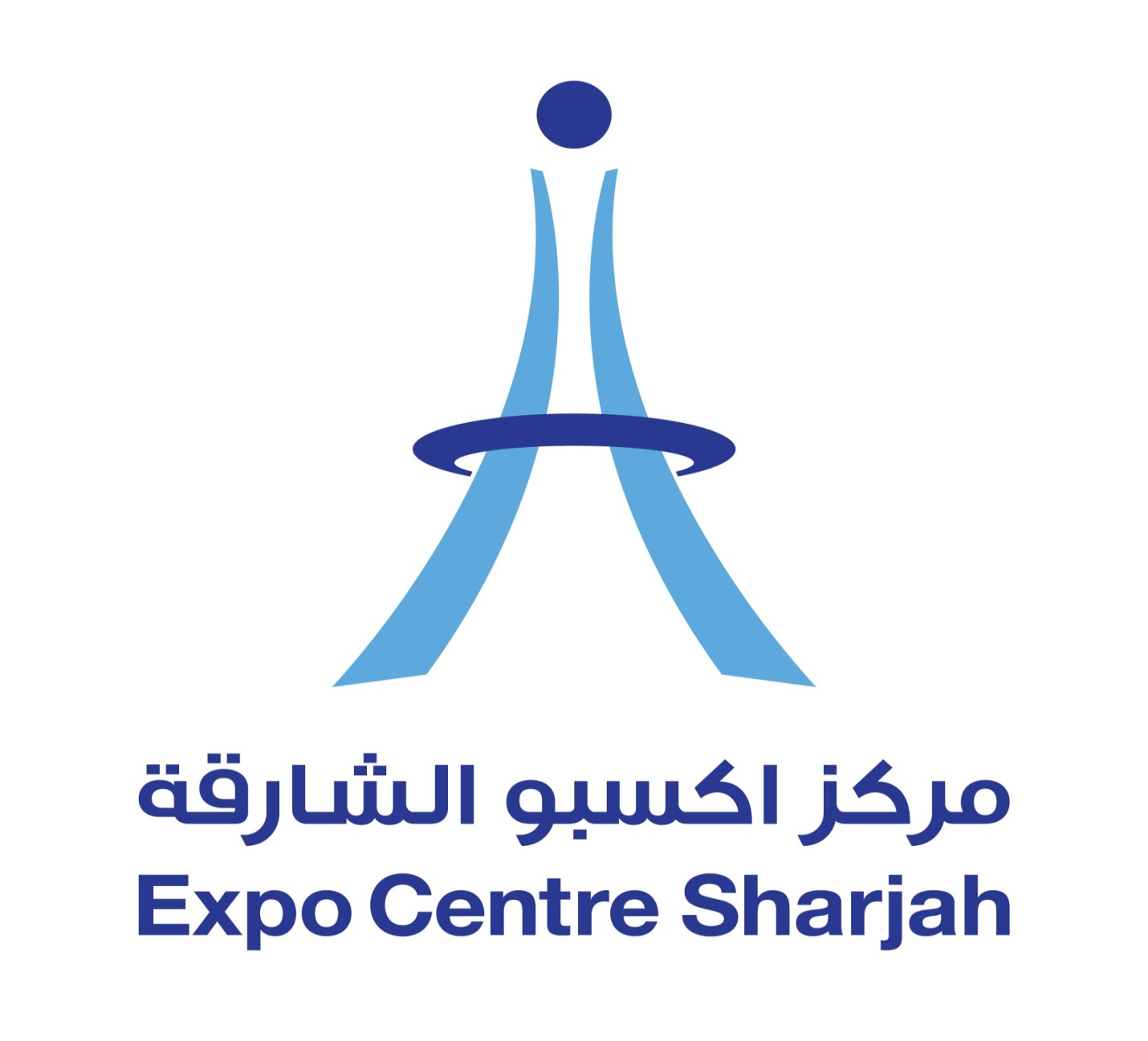 SPONSORSHIP OPPORTUNITIES15th GCC EXPO 2014Why sponsor the 15th GCC EXPO 2014?Sponsorship impacts on the visitor more powerfully than any other marketing toolSponsorship is a direct and cost-effective route straight to your target market
The 15th GCC EXPO 2014sponsorship offers you the opportunity to:Meet over 10,000 potential qualified customers all in one place over a 5 day periodEnsure high-impact visibility by being part of our extensive promotional campaignPosition your company as a market leader and increase your chance to win business in the UAERaise brand awareness of your products and servicesPLATINUM SPONSOR15th GCC EXPO 26 – 30 May 2014Expo Centre SharjahWhat Platinum Sponsorship has to offer:As the Platinum Sponsor of 15th GCC EXPO 2014, SPONSOR brand will have the highest level of visibility and exposure as part of this exciting high profile and popular show.SPONSOR, as the exclusive Platinum Sponsor of the 15th GCC EXPO 2014 will receive the following:-Logo to appear on all promotional materials to include but not limited to:-SPONSORS logo on internal ECS Show branding to include:Hall hanging show banners (1.5m x 4m) minimum 4Boulevard banners (1m x 2.5m) minimum 5Welcome boards at both entrances (2m x 2.5m)10 x directional footprints leading to your standHall 5 entrance banner leading from boulevard (14m x 2.8m)Registration counter stickers Al Taawun entrance (.82 x 10.3m) x 2 SPONSOR pop-up banner (.85m x 2m) to be placed in the main registration area (artwork to be provided by SPONSOR and printed by Expo Centre)  SPONSOR will be entitled for 4 additional banners (.85m x 2m) to be displayed at the central boulevard and 1 banner in each hall (artwork to be provided by SPONSOR and printed by Expo Centre)SPONSORS logo on all show media (preceded by title of 'Platinum Sponsor')Logo on exhibitor promotional brochure to include:Press release announcing SPONSOR exclusive Platinum Sponsorship status of the showShow catalogue - logo on front coverShow catalogue - full colour DPSShow web site - dedicated page and hyperlink to SPONSOR siteWeb site - logo to appear on each page as platinum sponsorLogo to appear on all social media to include twitter, Facebook, Linkedin etc.Logo on all promotional e-casts (both exhibitor and visitor promotion)Logo on all printed media  to include newspaper advertisingLogo on VIP opening invitationsSPONSOR support recognized in all press materials, releases and email broadcasts (printing is not guaranteed)2 x dedicated e-casts to either exhibitors or visitors to promote your key messages - one prior to and one post eventSPONSORS logo on external show brandingAd Nahda hoarding (30m x 8m)A-boards x 10 (2.44m x 1.22m)Mupi's around the perimeter of the venue x 15  (1.16m x 1.66m)Lamppost banners x 20 located around Al Taawun area  (1.2m x 2.4m)Flags located in front of Al Taawun roundabout x 7 (1m x 6m)Additionally, SPONSOR will be offered a prime location exhibition stand space of 36sqm.  This will be a space only stand for your own free build area.Total Platinum Sponsorship package cost:			AED 200,000GOLD SPONSOR15th GCC EXPO 26 – 30 May 2014Expo Centre SharjahWhat Gold Sponsorship has to offer:As the Gold Sponsor of 15th GCC EXPO 2014, SPONSOR brand will have the highest level of visibility and exposure as part of this exciting high profile and popular show.SPONSOR, as the Gold Sponsor of the 15th GCC EXPO 2014will receive the following:-Logo to appear on all promotional materials to include but not limited to:-SPONSORS logo on internal ECS Show Branding to include:Hall hanging show banners (1.5m x 4m) minimum 2Boulevard banners (1m x 2.5m) minimum 2Welcome boards at both entrances (2m x 2.5m)1 x SPONSOR pop-up banner (.85m x 2m )to be placed in the main registration area (artwork to be provided by SPONSOR and printed by Expo Centre)  SPONSOR will be entitled for 2 additional banners (.85m x 2m )to be displayed at the central boulevard SPONSORS logo on all show media (preceded by title of 'Gold Sponsor')Logo on exhibitor promotional brochure to include:Show catalogue - full colour single page advertShow web site - one dedicated page and hyperlink to SPONSOR siteWeb site - logo to appear on front page as gold sponsorLogo to appear on all social media to include twitter, Facebook, Linkedin etc.Logo on all promotional e-casts (both exhibitor and visitor promotion)Logo on all printed media  to include newspaper advertisingSPONSOR support recognized in all press materials, releases and email broadcasts (printing is not guaranteed)1 x dedicated e-casts to either exhibitors or visitors to promote your key messages - one prior to and one post eventSPONSORS logo on external show brandingAl Nahda hoarding (30m x 8m)A-boards x 10 (2.44m x 1.22m)Mupi's around the perimeter of the venue x 7  (1.16m x 1.66m)Flags located in front of Al Taawun roundabout x 5 (1m x 6m)Additionally, SPONSOR will be offered a prime location exhibition stand space of 24sqm.  This will be a space only stand for your own free build area.Total Gold Sponsorship package cost:			AED 150,000SILVER SPONSOR15th GCC EXPO26 – 30 May 2014Expo Centre SharjahWhat Silver Sponsorship has to offer?As the Silver Sponsor of 15th GCC EXPO 2014, SPONSOR brand will have the highest level of visibility and exposure as part of this exciting high profile and popular show.SPONSOR, as the Silver Sponsor of the 15th GCC EXPO 2014will receive the following:-Logo to appear on all promotional materials to include but not limited to:-SPONSORS logo on internal ECS Show Branding to include:1 piece Hall hanging show banners (1.5m x 4m) 1 piece Boulevard banners (1m x 2.5m) 1 x SPONSOR pop-up banner (.85m x 2m )to be placed in the main registration area (artwork to be provided by SPONSOR and printed by Expo Centre)  SPONSOR will be entitled for 2 additional banners (.85m x 2m )to be displayed at the central boulevard SPONSORS logo on all show media (preceded by title of 'Silve Sponsor')Logo on exhibitor promotional brochure to include:Show catalogue - full color single page advertShow web site - one dedicated page and hyperlink to SPONSOR siteWeb site - logo to appear on front page as gold sponsorLogo to appear on all social media to include twitter, Face book, LinkedIn etc.Logo on all promotional e-casts (both exhibitor and visitor promotion)Logo on all printed media  to include newspaper advertisingSPONSOR support recognized in all press materials, releases and email broadcasts (printing is not guaranteed)1 x dedicated e-casts to either exhibitors or visitors to promote your key messages - one prior to and one post eventSPONSORS Logo on external show brandingAl Nahda hoarding (30m x 8m)A-boards x 10 (2.44m x 1.22m)Mupi's around the perimeter of the venue x 7  (1.16m x 1.66m)Flags located in front of Al Taawun roundabout x 5 (1m x 6m)Additionally, SPONSOR will be offered a prime location exhibition stand space of 18sqm.  This will be a space only stand for your own free build area.Total Silver Sponsorship package cost:		AED 100,000